0294-2421753 (O); www.cofudaipur.ac.in; e-mail: deancofudr@gmail.comekRL;dh egkfo|ky;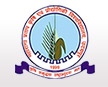 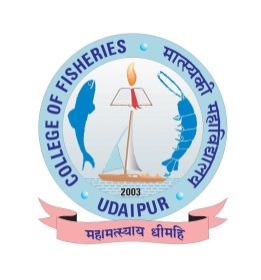 (C O L L E G E  O F   F I S H E R I E S) (Maharana Pratap University of Ag. & Technology)GURU GOVIND SINGH MARG, UDAIPUR-313001 (INDIA)No. COF/Admissions/2017/248						Date: 30th May, 2017ADMISSION NOTICE(BFSc)Applications are invited for admission in Bachelor of Fisheries Science (BFSc) on merit basis on 30 seats (20 Normal and 10 Self Finance) for the Academic Session 2017-18.Eligibility:  Domicile of Rajasthan State with 50% marks in 12th (10+2) from RBSE/CBSE with PCB/PCBM/PCM/Agriculture as optional subjects. Students of SC/ST/OBC/SBC categories will get relaxation as per rules.Reservation: Reservation will be provided as per Government of Rajasthan reservation rules.Application form:  The interested candidates have to apply in the prescribed proforma along with photocopies of all essential documents such as Mark sheets and Certificates of 10th and 12th Class, Transfer Certificate, Cast Certificate (not less than six month old), Domicile certificate and a Demand Draft of Rs. 1200/- in favour of “Dean, College of Fisheries”.Last date: Completely filled-in application should reach to the Dean, College of Fisheries, Guru Govind Singh Marg, Udaipur-313001 up to 30th June, 2017.Display of list of shortlisted candidate: The list of shortlisted candidates will be displayed on the University website www.mpuat.ac.in or www.cofudaipur.ac.in on 5th July, 2017.Registration: The selected candidates have to register themselves by depositing the prescribed fee on 10th July, 2017 by 1.30 pm in the College of Fisheries along with all essential original documents as mentioned above and two sets of self-attested photocopies of documents. For further details contact Dean, College of Fisheries, Telephone - 0294-2421753 or                     e-mail: deancofudr@gmail.com.DEAN College of FisheriesCOLLEGE OF FISHERIESMAHARANA PRATAP UNIVERSITY OF AGRICULTURE AND TECHNOLOGYGURU GOVIND SINGH MARG, UDAIPUR-313001APPLICATION FORM FOR ADMISSION IN BFSc: 2017-18Name of the candidate: __________________________________      (In Capital Letters)Father’s name: 	______________________________________Mother’s name: 	______________________________________Postal Address: 	______________________________________  			____________________________________________________________________________e-mail id: ______________________________Phone and Mobile No.: Ph.:___________________ Mobile No. _________________Date of Birth: _________________________Place of Birth: _________________________Proof of Domicile of Rajasthan: _______________________Category:	General/SC/ST/OBCDetails of DD: No. ______________________ Dated: _________________Amount: ___________________ Issuing Bank: _____________Details of the qualifying examination (Attach certified copies):* Strike off whichever is not applicableDECLARATIONI ______________________________ Son/Daughter of Shri _________________________Certify that the information given above is true to the best of my knowledge. I will be fully responsible for giving wrong information or hiding any information.Date:  __________Place: __________Signature of the candidateS. No.ExaminationBoard/UniversityYear of PassingStreamMarks (%) /OGPASecondary-10+2 (Senior Secondary)*PCB/PCBM/PCM/AGRI.Any other